ČETRTEK, 3.4.2020ŠPODANES BOŠ ZAČEL/A Z JUTRANJO TELOVADBO. IN NE SAM/A. S TABO MORA TELOVADITI TUDI DRUŽINSKI ČLAN.KLIKNI NA      IN ZAČNITE.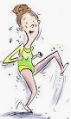 SEDAJ PA ŠE ZAPLEŠIMO Z MEDVEDKOM      .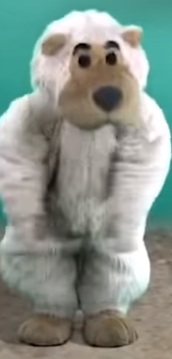 MATTAKO! RAZGIBAL-A SI SE! ZDAJ PA MALO MATEMATIČNEGA MIGANJA! ŠTEVILA DO 10 SI ŽE SPOZNAL-A. TVOJA PRVA NALOGA JE, DA TI NEKDO V ZVEZEK (TISTI ZA SLOVENŠČINO, KI SI GA ŽE ENKRAT OBRNIL-A) NAPIŠE ŠTEVILA OD 11 DO 15, TI PA JIH VADIŠ TAKO, KOT SI VADIL ŠTEVILA DO 10, S PRESLEDKI; PRIMER:11   11   11   11   11RDEČE NAPIŠE MAMA        ČRNE NAPIŠEŠ TIZDAJ LAHKO REŠIŠ STRANI 83 IN 84 V DELOVNEM ZVEZKU (PRI 10.NALOGI BODI POZOREN/POZORNA PRI RDEČIH KVADRATKIH – ZDAJ ŽE VEŠ, DA JIH JE 10 IN TI JIH NI TREBA PREŠTEVATI IN ČE SO ZRAVEN NPR. 4 MODRI KVADRATKI, TAKOJ VIDIŠ, DA JIH JE VSEH SKUPAJ 14). TAKO! PA SMO DRUGI DEL DELOVNEGA ZVEZKA SKORAJ NAPOLNILI! NEKAJ STRANI NAM JE OSTALO, REŠEVALI PA JIH BOSTE V PRIHODNJIH DNEH, PO NAVODILIH.GUMV ŠOLI SMO SPOZNALI ORFFOVA GLASBILA. SEDAJ JIM BOSTE PRISLUHNILI ŠE ENKRAT. KLIKNI. .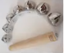 UGOTOVI, KATERO PESMICO PA SEDAJ SLIŠIŠ? (REŠITEV:PIKA POKA ZA GORO)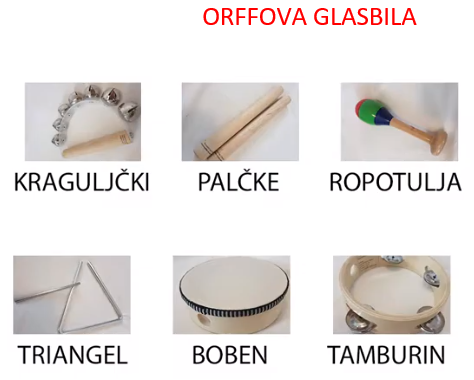 PREPIŠITE  NASLOV, JIH PRERIŠITE V ZVEZEK »LILI IN BINE« IN JIH POIMENUJTE.SEDAJ SI PA VZAMI MALO ODMORA.  POJEJ JABOLKO IN SI POIŠČI SVOJ NAJLJUBŠI KOTIČEK V HIŠI. POČNI V NJEM, KAR NAJRAJE POČNEŠ.SLJKAJ SI POČEL/A?  (…….SE  IGRAL/A, BRAL/A, POSLUŠAL/A PESMICE …., RAZMIŠLJAL/A,KAKO BI BILO , ČE BI……) SI BIL MOGOČE V PRAVLJIČNEM KOTIČKU?SEDAJ PA  PRISLUHNI PESMICI PESNIKA FERIJA LAINŠČKA, Z NASLOVOM »KOTIČEK »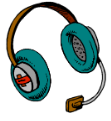 POIŠČI  PESMICO V BERILU TAKO, DA SI POMAGAŠ S KAZALOM.(STR.48)POSKUSI JO SAM/A PREBRATI- TI ŽE ZMOREŠ, NATO TI PA NAJ PREBERE ŠE NEKDO OD STAREJŠIH.POGOVARJAJTA SE O  VSEBINI PESMICE ( KAJ JE TO KRALJESTVO MIŠI ? KAJ POMENI, DA SE POTUHNEŠ KOT ČRIČEK…IDEJE SO PONUJENEV BERILU) NAUČI SE JO NA PAMET. VEČKRAT LAHKO PRISLUHNEŠ ZVOČNEMU POSNETKU.V ZVEZEK »MUCA COPATARICA« NAPIŠI NASLOV IN JO ILUSTRIRAJ TAKO, DA NARIŠEŠ NOTRANJOST POLŽEVE HIŠICE. (KAKŠNO IMA KUHINJO, KOPALNICO….)ZA DANES SMO KONČALI. POMAGAJ MAMI PRI PRIPRAVI KOSILA.